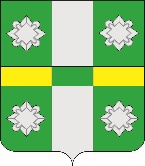 Российская ФедерацияАдминистрация Тайтурского городского поселенияУсольского муниципального районаИркутской областиРЕШЕНИЕ проектОт __________.							№ ___р.п. Тайтурка«Об утверждении внесений изменений в Правила землепользования  застройки Тайтурского городского поселения Усольского муниципального района, утвержденные решением Думы от 26.12.2012г. № 18»В соответствии с Федеральным законом от 6 октября 2003г. № 131-ФЗ «Об общих принципах организации местного самоуправления в Российской Федерации», Приказом Росреестра от 10 ноября 2020 года № П/0412 «Об утверждении классификатора видов разрешенного использования земельных участков», на основании решения Думы Тайтурского городского поселения Усольского муниципального района от 29.03.2023 г. № 29, руководствуясь ст. 23,46 Устава Тайтурского муниципального образования, Дума Тайтурского городского поселения Усольского муниципального района Иркутской областиРЕШИЛА:Утвердить внесение изменений в Правила землепользования  застройки Тайтурского городского поселения Усольского муниципального района, утвержденные решением Думы от 26.12.2012г. № 18 (в редакции от 31.08.2016г., от 03.07.2017г. № 205, от 26.08.2020г. № 125, от 24.02.2022г. № 191):Изменение видов территориальных зон, выделенных на карте градостроительного зонирования территории Тайтурского муниципального образования:Приведение границ функциональных зон в соответствие с актуальными сведениями государственного кадастра недвижимости.Ведущему специалисту по кадровым вопросам и делопроизводству опубликовать настоящее  распоряжение в газете «НОВОСТИ» и на официальном сайте администрации в информационно-телекоммуникационной сети «Интернет» (www.taiturka.irkmo.ru).Председатель Думы Тайтурского городского поселения Усольскогомуниципального района	Иркутской области                                                                                  М.А. ЕршовИ.о. главы Тайтурского городского поселения Усольского муниципального районаИркутской области                                                                             И.И. ПлатоноваПодготовил: специалист администрации Тайтурского муниципального образования _______________ И.В. Хасанова«___»_________2023г.Согласовано: главный специалист администрации по юридическим вопросам и нотариальным действиям ______________ О.В. Мунтян«___»_________2023г.Кодовые обозначения территориальных зонНаименование территориальных зон12ЖЗ-101ЗОНЫ ЗАСТРОЙКИ ИНДИВИДУАЛЬНЫМИ ЖИЛЫМИ ДОМАМИЖЗ-200ЗОНА СМЕШАННОЙ И ОБЩЕСТВЕННО-ДЕЛОВОЙ ЗАСТРОЙКИПЗ-401ПРОИЗВОДСТВЕННАЯ ЗОНАПЗ-404ЗОНА ИНЖЕНЕРНОЙ ИНФРАСТРУКТУРЫПЗ-405ЗОНА ТРАНСПОРТНОЙ ИНФРАСТРУКТУРЫСХЗ-501ЗОНА СЕЛЬСКОХОЗЯЙСТВЕННЫХ УГОДИЙСХЗ-502ЗОНА САДОВОДЧЕСКИХ, ОГОРОДНИЧЕСКИХ ИЛИ ДАЧНЫХ НЕКОММЕРЧЕСКИХ ОБЪЕДИНЕНИЙ ГРАЖДАНСХЗ-503ПРОИЗВОДСТВЕННАЯ ЗОНА СЕЛЬСКОХОЗЯЙСТВЕННЫХ ПРЕДПРИЯТИЙРЗ-600ЗОНЫ РЕКРЕАЦИОННОГО НАЗНАЧЕНИЯСНЗ-700ЗОНЫ СПЕЦИАЛЬНОГО НАЗНАЧЕНИЯСНЗ-701ЗОНА КЛАДБИЩСНЗ-702ЗОНА СКЛАДИРОВАНИЯ И ЗАХОРОНЕНИЯ ОТХОДОВ